UNITED STATESForm 144 Filer Information SECURITIES AND EXCHANGE COMMISSIONWashington, D.C. 20549Form 144144: Filer Information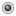 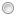 See the definition of "person" in paragraph (a) of Rule 144. Information is to be given not only as to the person for whose account the securities are to be sold but also as to all other persons included in that definition. In addition, information shall be given as to sales by all persons whose sales are required by paragraph (e) of Rule 144 to be aggregated with sales for the account of the person filing this notice.Relationship to Issuer	Officer144: Securities InformationFurnish the following information with respect to the acquisition of the securities to be sold and with respect to the payment of all or any part of the purchase price or other consideration therefor:144: Securities To Be SoldTitle of theClassCommonRestricted Stock05/21/2022 Units Vested under Issuer 484 Issuer S-8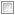 Registered PlanDate of	Nature ofPayment	Payment *05/21/2023 Services RenderedIf the securities were purchased and full payment therefor was not made in cash at the time of purchase, explain in the table or in a note thereto the nature of the consideration given. If the consideration consisted of any note or other obligation, or if payment was made in installments describe the arrangement and state when the note or other obligation was discharged in full or the last installment paid.Furnish the following information as to all securities of the issuer sold during the past 3 months by the person for whose account the securities are to be sold.144: Securities Sold During The Past 3 MonthsNothing to Report 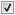 144: Remarks and SignatureThe person for whose account the securities to which this notice relates are to be sold hereby represents by signing this notice that he does not know any material adverse information in regard to the current and prospective operations of the Issuer of the securities to be sold which has not been publicly disclosed. If such person has adopted a written trading plan or given trading instructions to satisfy Rule 10b5-1 under the Exchange Act, by signing the form and indicating the date that the plan was adopted or the instruction given, that person makes such representation as of the plan adoption or instruction date.Signature	/s/ Julie Ann O'NeillATTENTION: Intentional misstatements or omission of facts constitute Federal Criminal Violations (See 18 U.S.C. 1001)FORM 144NOTICE OF PROPOSED SALE OF SECURITIESNOTICE OF PROPOSED SALE OF SECURITIESPURSUANT TO RULE 144 UNDER THE SECURITIES ACT OF 1933Filer CIK0001630299Filer CCCXXXXXXXXIs this a LIVE or TEST Filing?LIVE   TESTSubmission Contact InformationNamePhoneE-Mail Address144: Issuer Information144: Issuer InformationName of IssuerICON PLCSEC File Number333-08704South County Business ParkLeopardstownAddress of IssuerDublin 18IRELANDD18 X5R3Phone353-1-291-2000Name of Person for Whose Account the Securities are To Be SoldName of Person for Whose Account the Securities are To Be SoldJULIE ANN ONEILLTitle of the Class ofName and Address ofSecurities To Be Soldthe BrokerMorgan Stanley SmithBarney LLC ExecutiveCommonFinancial ServicesCommon1 New York Plaza1 New York Plaza38th FloorNew York  NY  10004Number ofNumber ofName theShares orAggregateShares orApproximateName theShares orAggregateShares orApproximateSecuritiesOther Units Market Value Other UnitsOther Units Market Value Other UnitsOther Units Market Value Other UnitsDate of SaleExchangeTo Be SoldOutstandingExchangeTo Be SoldOutstanding484103275.928192842205/22/2023NASDNature ofName ofIsDateAmount ofDate youNature ofPerson fromthisDateAmount ofDate youAcquisitionPerson fromthisDonorSecuritiesAcquiredAcquisitionWhomaDonorSecuritiesAcquiredTransactionWhomaAcquiredAcquiredTransactionAcquiredGift?AcquiredAcquiredRemarksDate of Notice05/22/2023ATTENTION: